Publicado en  el 16/11/2015 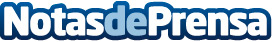 Turismo de Murcia lanza una misión comercial a los países escandinavos para consolidar la llegada de visitantes nórdicos en temporada bajaLa Región se reunirá con más de 100 turoperadores escandinavos para incluir al destino en sus canales de venta | Los turistas procedentes de estos países gastaron en la Región 77 millones de euros de enero a septiembre de este añoDatos de contacto:Nota de prensa publicada en: https://www.notasdeprensa.es/turismo-de-murcia-lanza-una-mision-comercial-a Categorias: Internacional Viaje Murcia Turismo http://www.notasdeprensa.es